Ghezwan Brek18 years experience in Media and LanguagesName: Ghezwan Brek 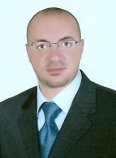 Birth of date: 01- May – 1978Nationality:  SyrianBachelor of the Science of Law and Ethics – Damascus University 2002Languages: Arabic, EnglishMob: 0086 – 13436486904E.M: ghbreak@hotmail.comMember in the Syrian Union for JournalismResidence: China – Beijing since 2010 up to date  ------------------- Practical Experiences:Xinhua News Agency “Beijing headquarter”  (2013- up to date) Job Description: Editing, translating and reviewing the news in both Arabic and English languages.Cooperate with Chinese colleagues to enhance their levels in Arabic language (editing, speaking) and expand their knowledge about the Arab world from all sides.Covering media meetings and conferences.China Radio International (CRI), (2010-2013)Job description: Editing reviewing the news in Arabic language.Prepare and broadcast radio programs.Address sessions to enhance Chinese colleagues level in Arabic language (editing, speaking) and expand their knowledge about the Arab world from all sides.Covering media meetings and conferences.Freelancer interpreter , (2011 up to date)Translating books and annual reports about policy, economy, culture etcSyrian Arab News Agency (SANA), (1996 - 2015) Job description:General Supervisor of the foreign news department:Editing and reviewing news.Monitoring and write analysis about international situation and events. Major reporter in Arabic and foreign news agencies department:Monitoring different news and events, editing and reviewing news made by other reports.  General Supervisor of the Syrian Arab News Agency’s website “sana.sy” :Monitoring “edit and publish” process news on the website.Monitoring   other website news and reports.General Supervisor of correcting and transferring news:-Reviewing and correct news before transfer or publish.Training courses followed:Information institute for media. Syria-Damascus.Websites content managing in Qatar – Doha – Qatar News Agency QNA. (2008)Training seminar for Arab journalists held in China – Beijing, by the invitation of the Information office of state counsel, and ministry of commerce. ( 2010)